Nomor	:Lamp		:H a l		:   Permohonan DataKepada	:  Yth.Dengan Hormat,Mahasiswa Jurusan Teknik Mesin Universitas Diponegoro berikut iniNama		:NIM		:Nama		:NIM		:Nama		:NIM		:Nama		:NIM		:Sedang mengerjakan tugas  :Untuk kelancaran pembuatan tugas tersebut, kami mengharapkan kesediaan Saudara untuk membantu data-data yang diperlukan mahasiswa diatas.Hal-hal lain yang berkaitan dengan tugas ini, dapat Saudara tanyakan langsung kepada yang bersangkutan.Atas kesediaan dan kerjasamanya, kami ucapkan terima kasih								Semarang,								Ketua  Jurusan T.Mesin								Fak. Teknik UNDIP								Dr. Sulardjaka, ST, MTNIP. 197104201998021001FORMULIRPENDAFTARAN KERJA PRAKTEK		Nama				:   ………………………………………………………		Nim				:   ………………………………………………………		SKS  yang diperoleh *	:  ………………………………………………………		Instansi / Perusahaan		:   ………………………………………………………		Alamat				:  ………………………………………………………						   ………………………………………………………		Bidang Keahlian		:   ………………………………………………………		Pokok Bahasan		:   ………………………………………………………						      ………………………………………………………		Tanggal Kerja Praktek	:  ………………………………………………………										Semarang,		Mengetahui /Menyetujui		Koordinator Kerja Praktek					Mahasiswa Ybs		Dr. Ir. Eflita Yohana, MT					…………………………..		NIP. 196204281990012001					NIM  ……………………Dibuat rangkap 2 ( dua)-1 (satu) untuk mahasiswa ybs. Dan 1 (satu ) untuk bagian pengajaran-Dilengkapi dengan transkrip Nilai ditandatangani oleh dosen WaliNomor		:	Lamp		:	Hal		:  Permohonan  Kerja PraktekKepada	:  Yth.		   …………………………….		   …………………………….		   …………………………….Kami mohon dengan hormat kiranya Saudara bersedia menerima mahasiswa Jurusan Teknik Mesin Fakultas Teknik Universitas Diponegoro berikut ini.Nama		:  …………………………..Nim		:  …………………………..Nama		:  …………………………..Nim		:  …………………………..Nama		:  …………………………..Nim		:  …………………………..Untuk dapat menjalankan Kerja Praktek pada  :NAMA PERUSAHAAN TEMPAT KP			   Alamat Kantor Kerja PraktekSelama		:  ……………………………………Mulai Tanggal	:  ……………………………………Atas perhatian dan bantuan Saudara kami ucapkan terima kasih.						Semarang,						 Ketua Jurusan Teknik Mesin								Dr. Sulardjaka, ST, MTNIP. 197104201998021001*) Lembar ini dibuat pada lembar tersendiri dalam rangkap 2,     Satu dikirim ke perusahaan dan satunya untuk arsipSURAT PERINTAH KERJA PRAKTEKNomor  :           /UN7.3.3.TM/PP/ 2012Diperintahkan kepada mahasiswa,Nama			:Nim			:Jurusan			:Alamat			:Untuk melakukan Kerja Praktek pada  :NAMA PERUSAHAAN TEMPAT KERJA PRAKTEK	Selama			:  ……………..( …………….. )  bulan	Mulai Tanggal		:  ………………….s/d …………………..Akhirnya kami harapkan dari instansi yang bersangkutan untuk memberikan bantuan dan melaporkan apabila mahasisa yang bersangkutan tidak menjalankan tugas Kerja Praktek sebagaimana mestinya.								Semarang,								Ketua  Jurusan T.Mesin								Fak. Teknik UNDIP								Dr. Sulardjaka, ST, MTNIP. 197104201998021001*)  Lembar ini dibuat pada lembar tersendiri dalam rangkap 2.      Satu untuk mahasiswa dan satunya untuk arsipNomor		:	Lamp		:	Hal		:  Penugasan sebagai Pembimbing    Kerja PraktekKepada	:  Yth.Jurusan Teknik MesinFakultas Teknik UNDIPDi TempatBersama ini kami sampaikan bahwa mahasiswa berikut :Nama		:  ………………………………………………………….. Nim			:  …………………………………………………………..Sedang melaksanakan Kerja PraktekDi			:  …………………………………………………………..			   …………………………………………………………..			   …………………………………………………………..	Dengan Topik	:  …………………………………………………………..Untuk selanjutnya kami mohon dengan hormat kesediaan Saudara untuk dapat membimbing mahasiswa tersebut dengan batas akhir penyelesainan tugas tanggal………………………………………………………………………………………Atas  perhatian dan bantuan Saudara kami ucapkan terima kasih.						Semarang,						An. Ketua Jurusan Teknik Mesin						       Koordinator Kerja Praktek Dr. Ir. Eflita Yohana, MT	          NIP. 196204281990012001Dibuat rangkap 2 (dua)1 (satu) untuk mahasiswa ybs1 (satu) untuk bagian pengajaranNomor		:	Lamp		:	Hal		:  Undangan Seminar KPKepada	:  Yth.Jurusan Teknik MesinFakultas Teknik UNDIPDi TempatMengharap kehadiran Saudara untuk memberikan penilaian Seminar Kerja Praktek untuk mahasiswa tersebut dibawah ini  :Nama		:  …………………………..Nim			:  …………………………..Hari / Tanggal	:Jam			:Tempat		:Tim Penguji		:   1. 			    2.Atas perhatian dan bantuan Saudara kami ucapkan terima kasih.						Semarang,						An. Ketua Jurusan Teknik Mesin						       Koordinator Kerja Praktek Dr. Ir. Eflita Yohana, MT	          NIP. 196204281990012001*)  Lembar ini dibuat tersendiri sebanyak Tim PengujiBERITA ACARASEMINAR KERJA PRAKTEKPada hari iniTanggal			:Tempat			:Telah dilangsungkan Seminar Kerja Praktek atas mahasiswaNama				:NIM				:SKS yang diperoleh		:Tanggal Kerja Praktek	:Judul Kerja Praktek		:Tempat Kerja Praktek		:Pembimbing			:Berdasarkan hasil keputusan Tim Penguji Seminar, mahasiwa tersebut diatas,										Semarang,		Mengetahui /Menyetujui		Koordinator Kerja Praktek					Dosen Pembimbing		Dr. Ir. Eflita Yohana, MT					…………………………..		NIP. 196204281990012001					NIP  ……………………DAFTAR HADIR SEMINAR KERJA PRAKTEKNAMA			:NIM			:HARI / TGL		:JUDUL			: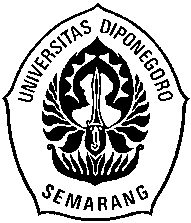 KEMENTRIAN PENDIDIKAN DAN KEBUDAYAANUNIVERSITAS DIPONEGOROFAKULTAS TEKNIKJl. Prof. H. Soedarto, SH Tembalang -  Semarang   Kode Posa 50275 Telp. (024) 7460053, 7460055  Fax. (024) 7460055Situs : http://www.ft.undip.ac.id – Email: teknik@undip.ac.idKEMENTRIAN PENDIDIKAN DAN KEBUDAYAANUNIVERSITAS DIPONEGOROFAKULTAS TEKNIKJl. Prof. H. Soedarto, SH Tembalang -  Semarang   Kode Posa 50275 Telp. (024) 7460053, 7460055  Fax. (024) 7460055Situs : http://www.ft.undip.ac.id – Email: teknik@undip.ac.idKEMENTRIAN PENDIDIKAN DAN KEBUDAYAANUNIVERSITAS DIPONEGOROFAKULTAS TEKNIKJl. Prof. H. Soedarto, SH Tembalang -  Semarang   Kode Posa 50275 Telp. (024) 7460053, 7460055  Fax. (024) 7460055Situs : http://www.ft.undip.ac.id – Email: teknik@undip.ac.idKEMENTRIAN PENDIDIKAN DAN KEBUDAYAANUNIVERSITAS DIPONEGOROFAKULTAS TEKNIKJl. Prof. H. Soedarto, SH Tembalang -  Semarang   Kode Posa 50275 Telp. (024) 7460053, 7460055  Fax. (024) 7460055Situs : http://www.ft.undip.ac.id – Email: teknik@undip.ac.idKEMENTRIAN PENDIDIKAN DAN KEBUDAYAANUNIVERSITAS DIPONEGOROFAKULTAS TEKNIKJl. Prof. H. Soedarto, SH Tembalang -  Semarang   Kode Posa 50275 Telp. (024) 7460053, 7460055  Fax. (024) 7460055Situs : http://www.ft.undip.ac.id – Email: teknik@undip.ac.idKEMENTRIAN PENDIDIKAN DAN KEBUDAYAANUNIVERSITAS DIPONEGOROFAKULTAS TEKNIKJl. Prof. H. Soedarto, SH Tembalang -  Semarang   Kode Posa 50275 Telp. (024) 7460053, 7460055  Fax. (024) 7460055Situs : http://www.ft.undip.ac.id – Email: teknik@undip.ac.idKEMENTRIAN PENDIDIKAN DAN KEBUDAYAANUNIVERSITAS DIPONEGOROFAKULTAS TEKNIKJl. Prof. H. Soedarto, SH Tembalang -  Semarang   Kode Posa 50275 Telp. (024) 7460053, 7460055  Fax. (024) 7460055Situs : http://www.ft.undip.ac.id – Email: teknik@undip.ac.idDINYATAKANLULUS / TIDAK LULUS / PERBAIKANLULUS / TIDAK LULUS / PERBAIKANDengan NilaiA / B / CA / B / CDosen PembimbingNONAMANIMTANDA TANGAN12345678910111213141516171819